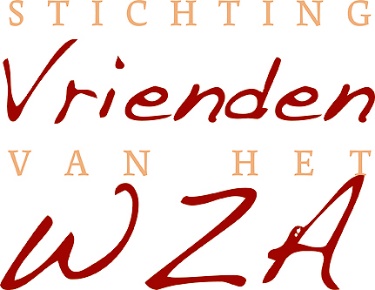 Machtiging voor automatische incassoJa , ik word donateur van de ‘Stichting Vrienden van het WZA’.Ik maak jaarlijks een bijdrage van €                  over.(De minimale bijdrage is € 15,00 per jaar.)Ik machtig hierbij de Stichting “Vrienden van het WZA” tot wederopzegging om bovengenoemd bedrag jaarlijks van mijn rekeningnummer af te schrijven.Naam *:			_________________________________Adres *:			_________________________________Postcode/Woonplaats *:	_________________________________Telefoon: 			_________________________________Mailadres: 			_________________________________(* Verplichte velden, mailadres eventueel voor digitale nieuwsbrief)IBANDatum __________________________ Handtekening __________________Dit formulier sturen naar (postzegel is niet nodig):Stichting Vrienden van het WZA,Antwoordnummer 70,9400 VB Assen.Als u het niet eens bent met een afschrijving, heeft u een maand de tijd om opdracht te geven het bedrag terug te boeken.